PRESSEINFORMATION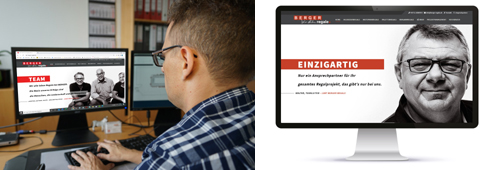 BU: Die neue Website www.berger-regale.de zeigt unter anderem, welche Regale für welchen Zweck geeignet sind. Quelle: Berger der Betriebseinrichterwww.berger-regale.deBerger startet Online-Auftritt für RegaleKorntal-Münchingen, 5. August 2020 – Der Branchenspezialist im Bereich Betriebsausstattung und Regaltechnik Berger hat jetzt für seinen Kernbereich Regale einen eigenen Online-Auftritt eingerichtet. Unter der Adresse www.berger-regale.de finden Kunden und Interessenten neben der aktuellen Produktpalette einen Überblick über sämtliche Regalarten, die dort mit exakten Beschreibungen und zahlreichen Referenzbeispielen aus Großprojekten anschaulich vorgestellt werden. Ein eigener Menüpunkt behandelt das Projektmanagement, das bei Berger traditionell einen hohen Stellenwert einnimmt. Zu den Besonderheiten zählt, dass man bei Berger während des gesamten Projektverlaufs nur einen einzigen Ansprechpartner hat, was für hohe Effizienz und eine klare Kommunikation sorgt.Die Website www.berger-regale.de zeigt, welche Regale für welchen Zweck geeignet sind. Es gibt eigene Menüpunkte für Fachboden-, Weitspann-, Kragarm- und Palettenregale sowie für Bühnen. Das macht die Seite zu einer interessanten Anlaufstelle für alle, die sich im Vorfeld einer Investition erst einmal in das Thema Regale einarbeiten wollen. Wer mehr wissen will, kann sich auch gleich an einen der Mitarbeiter wenden, die unter dem Punkt „Ansprechpartner“ mit Namen, Bild und persönlicher Telefondurchwahl genannt werden.Für Berger sind Regalsysteme ein Element dynamischer Logistikprozesse und ein wichtiger Teil des wirtschaftlichen Workflows seiner Kunden. In mehr als 60 Jahren und unzähligen Projekten hat sich Berger in diesem Bereich eine hohe Kompetenz erarbeitet. Das in Korntal bei Stuttgart beheimatete Unternehmen ist vor allem ein Problemlöser für Regalprojekte aller Art für Lager, Betrieb, Werkstatt und Archiv. Eine fundierte Planung durch erfahrene Experten sorgt für Wirtschaftlichkeit, Funktionalität und größtmöglichen Nutzen. „Wir wissen, dass die Umsetzung großer Regalprojekte für unsere Auftraggeber eine wichtige Zukunftsinvestition ist. Mit diesem Selbstverständnis packen wir die Aufgaben an. Bei uns ist der Kunde in den besten Händen.“, betont Dietmar Berger, der das Familienunternehmen bereits in zweiter Generation leitet.Hintergrund: Berger der BetriebseinrichterBerger der Betriebseinrichter steht seit 1957 für professionelle Lagerprojekte und ein umfassendes Sortiment für Lager-, Betriebs- und Büroeinrichtungen. Mehr als 50.000 Artikel für den gewerblichen Bedarf sind in einem eigenen Fachkatalog und im Online-Shop www.berger-shop.de abrufbar. Mit seinem Angebot richtet sich das inhabergeführte Familienunternehmen u.a. an Betreiber von Gewerbeimmobilien sowie an Investoren und Bauherren, die einen kompetenten Partner für die komplette Einrichtung neuer Immobilien suchen.Hier bietet Berger Komplettlösungen und übernimmt von der ersten Idee bis hin zur Inbetriebnahme das gesamte Projektmanagement. Mehr als 5.000 kundenindividuelle und bedarfsgerechte Lösungen wurden bereits entwickelt, geplant und realisiert. Gesteuert vom Unternehmensstandort Korntal setzt das Unternehmen auf in Deutschland hergestellte Produkte und garantiert Kundennähe und exzellenten Service.Berger unterstützt seine Kunden mit einem großen Sortiment und in allen Fragen der elektronischen Bestellung, stellt hierzu alle relevanten Produkt- und Bestelldaten in unterschiedlichsten Formaten bereit und unterstützt bei der IT-Implementierung. Umsatz und Mitarbeiterzahl wachsen seit Jahren kontinuierlich. Zu den zufriedenen Kunden gehören kleine, mittelständische sowie große Unternehmen wie Porsche, Kaufland, Bosch, KiK, ebm-papst, BLG und viele weitere namhafte Firmen in Deutschland, Europa und Übersee.Weitere Informationen unter www.berger-betriebseinrichtungen.de.Pressekontakte:BERGER der BetriebseinrichterPaul FunkeeBusiness/eCommerce ManagerTalstr. 6170825 Korntal-MünchingenTel.: 0711 / 83 88 78-66info@berger-betriebseinrichtungen.de